В соответствии с Федеральным законом от 06.10.2003 №131-ФЗ "Об общих принципах организации местного самоуправления в Российской Федерации", Законом Чувашской Республики от 30.05.2003 №17 "Об административных комиссиях", Законом Чувашской Республики от 23.07.2003 №22 «Об административных правонарушениях в Чувашской Республике», Собрание депутатов Мариинско-Посадского муниципального округа решило:1. Внести в решение Собрания депутатов Мариинско-Посадского муниципального округа от 20.10.2022г. №2/3 «О создании административной комиссии при администрации Мариинско-Посадского муниципального округа Чувашской Республики» следующие изменения:1) Состав административной комиссии при администрации Мариинско-Посадского муниципального округа Чувашской Республики изложить в новой редакции согласно приложению №2;2) Утвердить председателем административной комиссии при администрации Мариинско-Посадского муниципального округа Чувашской Республики – главу Мариинско-Посадского муниципального округа В.В. Петрова;2. Настоящее решение вступает в силу со дня его подписания.Председатель Собрания депутатовМариинско-Посадского муниципального округа                                                                                 М.В. ЯковлеваПриложение №2к решению Собрания депутатов  Мариинско-Посадского муниципального округа Чувашской Республикиот 19.01. 2023  № 84СОСТАВ АДМИНИСТРАТИВНОЙ КОМИССИИ ПРИ АДМИНИСТРАЦИИ МАРИИНСКО-ПОСАДСКОГО МУНИЦИПАЛЬНОГО ОКРУГА ЧУВАШСКОЙ РЕСПУБЛИКИЧăваш  РеспубликинСĕнтĕрвăрри муниципаллă округĕн депутатсен ПухăвĕЙ Ы Ш Ă Н У2023.01.19       8/ 4№Сĕнтĕрвăрри хулиО внесении изменений в решение Собрания депутатов Мариинско-Посадского муниципального округа        от 20.10.2022г. №2/3 «О создании административной комиссии при администрации Мариинско-Посадского муниципального округа Чувашской Республики»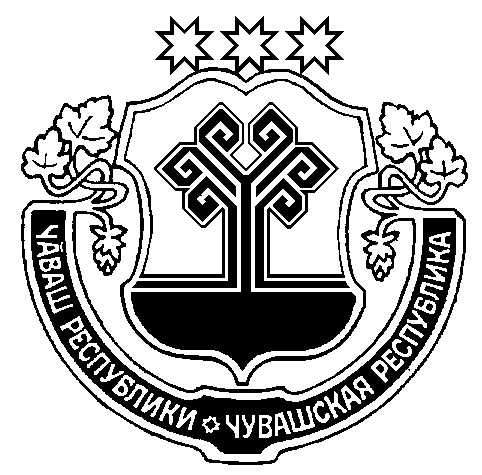      Чувашская  РеспубликаСобрание депутатовМариинско-Посадскогомуниципального округаР Е Ш Е Н И Е19.01.2023 № 8/4г. Мариинский  ПосадПЕТРОВ Владимир Владимирович-глава Мариинско-Посадского муниципального округа (председатель комиссии)ЩЕРБАКОВА Галина Николаевна-управляющий делами администрации Мариинско-Посадского муниципального округа-начальник отдела организационно- контрольной работы (заместитель председателя комиссии)ЧЕЛЕВЕРОВА Мария  Николаевна-главный специалист-эксперт отдела правового обеспечения администрации Мариинско-Посадского муниципального округа (секретарь комиссии)ПЕТРОВА Ирина Михайловна-старший инспектор Чебоксарского межмуниципального филиала Федерального казенного учреждения «Уголовно-исполнительная инспекция Управления Федеральной службы исполнения наказаний по Чувашской Республике – Чувашии» (по согласованию)ИТАЛЬЕВ Алексей Александрович-заместитель начальника полиции по охране общественного порядка отдела МВД России по Мариинско-Посадскому району, подполковник полиции (по согласованию)ИВАНОВА Анна Александровна-ведущий специалист-эксперт отдела правового обеспечения администрации Мариинско-Посадского муниципального округаБОРИСОВ Николай Николаевич-депутат Собрания депутатов Мариинско-Посадского муниципального округа (по согласованию)МАЛИНИН Александр Николаевич-заведующий сектором мобилизационной подготовки, специальных программ гражданской обороны и чрезвычайных ситуацийБОДРОВ Георгий Валерьевич-начальник 34-ой пожарно-спасательной части 9-го пожарно-спасательного отряда Федеральной противопожарной службы Государственной противопожарной службы Главного управления МЧС России по Чувашской Республике - Чувашии, капитан внутренней службы (по согласованию)